УКРАЇНАЧЕРНІВЕЦЬКА ОБЛАСНА ДЕРЖАВНА АДМІНІСТРАЦІЯДЕПАРТАМЕНТ ОСВІТИ І НАУКИвул. М.Грушевського, . Чернівці, 58010, тел. (0372) 55-29-66, факс 57-32-84,  Е-mail: doncv@ukr.netКод ЄДРПОУ 39301337         06.12.2018  № 01-31/3190                                         На № ____________від ___________На виконання Стратегії виховання особистості в системі освіти Чернівецької області на 2016-2021 роки, затвердженої рішенням колегії Департаменту освіти і науки Чернівецької облдержадміністрації від 15.04.2016 №1/2, Комплексної програми підвищення якості національно-патріотичного виховання дітей та молоді Чернівецької області на 2017-2021 роки, затвердженої рішенням 12-ї сесії Чернівецької обласної ради VII скликання від 24.03.2017 № 9-12/17 (із змінами), листа Департаменту освіти і науки Чернівецької облдержадміністрації від 28.09.2018 № 01-31/2514та з метою оцінки якості морально-духовної складової освітнього процесу впродовж жовтня-листопада2018 року фахівці науково-методичного центру практичної психології та соціальної роботи ІППОЧО організували проведення моніторингового дослідження ціннісних орієнтацій, соціального самопочуття, рівня тривожності здобувачів освіти серед учнів 10-х класів/студентів І курсу закладів загальної середньої та професійно-технічної освіти Чернівецької області.Варто зазначити, що до проведення моніторингового дослідження долучилися управління/відділи освіти 11 райдержадміністрацій, 2 міських рад, 11 об’єднаних територіальних громад (Клішковецька, Вікнянська, Юрковецька, Сторожинецька, Красноїльська, Великокочурівська, Вижницька, Вашківецька, Конятинська, Сокирянська та Вашковецька), Навчально-методичний центр професійно-технічної освіти у Чернівецькій області.У дослідженні взяли участь 1929 учнів закладів освіти Чернівецької області, з яких 258 здобувачів освіти професійно-технічних закладів. У результаті вивчення основних груп життєвих цінностей встановлено, що у здобувачів освіти Чернівецької області переважає орієнтація на «Сімейні цінності» (1 рейтингова позиція), що вказує на якісно організоване родинне виховання в закладах освіти. Група «Духовні цінності» посідає 2-гу рейтингову позицію; «Соціальні цінності» – 3; «Індивідуалістичні цінності» – 4. Разом з тим, виявлено порушення еталонного порядку формування ціннісних орієнтацій,що впливає на процес розвитку свідомості людини. Еталонним вважається процес переходу свідомості особистості від егоцентричних (індивідуалістичних – 1 рівень, сімейних – 2 рівень) до загальнолюдських (соціальних – 3 рівень, духовних – 4 рівень) цінностей. В такому випадку «Соціальні цінності» з домінуванням національних та громадянських очікувано мали б посідати 2-гу рейтингову позицію, а «Духовні цінності» з домінуванням загальнолюдських 1-у рейтингову позицію. Кожна група цінностей сформована у здобувачів освіти на середньому рівні. Ближче до високого рівня (показник 10-25) сформовані «Сімейні» –  29,7 та «Духовні»  – 29,9. Ближче до низького рівня (43-52) сформовані  «Соціальні» –  34,4 та «Індивідуалістичні» – 34,5.Соціальне самопочуття здобувачів освіти залежить від багатьох факторів, але пріоритетним є показник особистісної адаптованості до школи, навколишнього світу. За результатами дослідження встановлено, що більшість опитаних учнів –1482 (77%) соціально адаптовані, задоволені своїм соціальним статусом та мікрокліматом у класі/групі/сім’ї. Разом з тим у 326 (17%) респондентів виявлено соціальну неадаптованість, що свідчить пропогіршення стану соціального благополуччя, наявність незначних негативних тенденцій в освітньому, сімейному середовищі. Незадовільним є стан соціального самопочуття у 121 (6%)учнів, в яких виявлено соціальну дезадаптацію. Результати експрес-самооцінки самопочуття учнів підтвердили, що значна частина учнів – 1300 учнів (68%) почувають себе комфортно і затишно в школі, у 523 учнів (27%) дане відчуття є нестабільним, 106 опитаних учнів (5%) відчувають дискомфорт. Крім цього, встановлено середній показник самопочуття учнів у школі за останній місяць – 5,2 (за 7-ми бальною шкалою), який свідчить про переважання позитивних емоційно-почуттєвих станів у респондентів, але і визначає наявність незначних ризиків в міжособистісних стосунках. Результати визначення рівнів шкільної тривожності вказують на те, що у більшості опитаних респондентів – 1535 (80%) ідентифіковано нормальний або дещо завищений рівень тривожності, тобто емоційне благополуччя учнів у нормі. Разом з тим, у 239 респондентів (12%) виявлено високий та дуже високий рівні тривожності, що визначає незадовільний стан емоційного благополуччя учнів. Варто зазначити, що у 155 учнів (8%) не вдалося ідентифікувати рівень тривожності через механізми психологічного захисту або наявність внутрішньо особистісного конфлікту.Результати моніторингового дослідження зумовлюють необхідність посилення морально-духовної складової виховної роботи та психолого-педагогічного супроводу освітнього процесу.З цією метою рекомендуємо до 01.02.2019 розглянути результати моніторингового дослідження на нарадах директорів, заступників директорів закладів освіти, районних методичних об’єднаннях педагогічних працівників, нарадах при директорові та шкільних методичних об’єднаннях класних керівників. Рекомендуємо розробити і реалізувати до 01.09.2019 заходи щодо розвитку у здобувачів освіти соціальних та духовних життєвих цінностей; покращення соціального самопочуття, адаптованості та нормалізації рівня тривожності у тих учнів, які відчувають емоційне неблагополуччя та мають ознаки дезадаптації. Результати моніторингу та рекомендації додаються на 9 аркушах.Директор Департаменту		О.ПАЛІЙЧУКРомановська Д.Д.Зузак О.В., 527336Додаток до листа Департаменту освіти і науки Чернівецької облдержадміністраціївід   06.12.2018 № 01-31/3190Інформація про результати моніторингового дослідження ціннісних орієнтацій, соціального самопочуття, рівня тривожності здобувачів освіти	Відстеження ситуації розвитку здобувачів освіти є необхідною умовою для забезпечення сталого розвитку суспільства, завчасного передбачення соціальних конфліктів та інших негативних явищ. Від якості сформованих ціннісних орієнтацій, рівня соціального самопочуття, тривожності залежить процес подальшої успішної соціалізації учнівської молоді у суспільстві, особистісного та професійного самовизначення.З метою оцінки якості морально-духовної складової, психологічного забезпечення освітнього процесу в закладах освіти Чернівецької області було проведено моніторингове дослідження ціннісних орієнтацій, соціального самопочуття, рівня тривожності здобувачів освіти. Моніторинговим дослідженням було охоплено вікову категорію раннього юнацького віку (14-15 років) – учнів 10 класів/студентів 1 курсу, оскільки центральним новоутворенням на цьому етапі є особистісне самовизначення, що виявляється у потребі юнаків та дівчат зайняти внутрішню позицію дорослої людини, усвідомити своє місце в суспільстві, зрозуміти себе і свої можливості. Крім самовизначення, важливим новоутворенням раннього юнацького віку є відкриття внутрішнього Я, формування цілісної Я-концепції, світогляду. Саме в цьому віці важливими показниками розвитку свідомості особистості є показники сформованості ціннісних орієнтацій,  соціального самопочуття, рівня тривожності.Моніторинговим дослідженням було охоплено1929 учнів десятих класів закладів освіти Чернівецької області, з яких 258 здобувачів освіти професійно-технічних закладів. Інформація про вибірку респондентів в розрізі районів/міст/ОТГ представлена у таблиці.	Для проведення моніторингового дослідження працівники психологічної служби використали наступний діагностичний інструментарій, запропонований фахівцями науково-методичного центру практичної психології та соціальної роботи ІППОЧО: методику «Здійснення бажань» Е.О. Помиткіна для визначення ціннісних орієнтацій особистості; методику «Визначення особистісної адаптованості школярів» А.В. Фурмана та анкету «Експрес-самооцінка самопочуття» для виявлення стану соціального благополуччя у школі; методику «Шкала тривожності» Дж. Тейлора для визначення рівня шкільної тривожності.	Психологія визначає, що ціннісні орієнтації є ключовим компонентом структури особистості, її свідомості. З огляду на ціннісні орієнтації особистістю приймаються рішення щодо важливих життєвих питань, визначається сукупність цілей,які допомагають зрозуміти хто ми,чого намагаємося досягти і як ми це зробимо. Іншими словами це наші потреби та засоби їх вдоволення, враховуючи правила і норми нашого суспільства. Ціннісні орієнтації є елементами внутрішньої структури особистості, а їхній розвиток є ознакою зрілості і відображає стан системи виховання і освіти.	Ефективне формування життєвих компетентностей старшокласників можливе за умови врахування педагогами, які з ними працюють, показників соціального самопочуття, тривожності та ціннісних орієнтацій. Оцінити перспективи розвитку, завдання виховної роботи та соціально-психологічного патронажу десятикласників допоможуть результати моніторингового дослідження.Ціннісні орієнтації здобувачів освіти досліджувалися за допомогою методики «Здійснення бажань», мета якої визначити рейтинг основних 4-х груп життєвих цінностей та встановити його відповідність еталонній ціннісній шкалі, відносно якої відбувається процес розвитку свідомості людини. Відповідно до наукових праць Е.О. Помиткіна, доктора психологічних наук, професора, завідувача відділу педагогічної психології та психології праці Інституту педагогічної освіти і освіти дорослих НАПНУ, еталонним вважається процес переходу свідомості особистості від егоцентричних («Індивідуалістичні цінності» (споживання) – 1 рівень, «Сімейні цінності» – 2 рівень) до загальнолюдських («Соціальні цінності» – 3 рівень, «Духовні цінності» –4 рівень (самовіддача)) цінностей. Кожна група цінностей включає в себе 4 цінності-маркери (разом їх 16), які поєднані між собою ціннісно-смисловим компонентом, рейтинг яких важливий для оцінки етапів розвитку свідомості, стану виховної роботи. Підтвердженням того, що організована в освітньому середовищі виховна робота сприяє становленню та духовному розвитку особистості, є встановлення рейтингу значимості груп ціннісних орієнтацій в зворотному порядку (1 – духовні, 2 – соціальні, 3 – сімейні, 4 – індивідуальні).  У результаті вивчення основних груп життєвих цінностей встановлено, що у здобувачів освіти Чернівецької області переважає орієнтація на «Сімейні цінності» (1 рейтингова позиція), що вказує на якісно організоване родинне виховання в закладах освіти. Узагальнений рейтинг основних 4-х груп цінностей у опитаних здобувачів освіти наступний: •	1 – група «Сімейні цінності», до якої входять вказані у порядку спадання значущості наступні цінності: «Сімейний добробут», «Слухняні діти в сім’ї»,«Вигідний шлюб», «Спокійна старість»; •	2 – «Духовні цінності», до якої входять вказані у порядку спадання значущості наступні цінності: «Вірність», «Доброзичливість», «Допомога потребуючим», «Гармонія з природою»;•	3 – «Соціальні цінності», до якої входять вказані у порядку спадання значущості такі цінності: «Соціальна справедливість», «Порядок у країні», «Порозуміння між громадянами», «Добробут країни»;•	4 – «Індивідуалістичні цінності», до якої входять вказані у порядку спадання значущості наступні цінності:«Особиста безпека», «Різноманітні задоволення», «Визнання та популярність», «Влада та впливовість».Отже, результатами дослідження встановлено порушення еталонного порядку формування ціннісних орієнтацій, що впливає на процес розвитку свідомості людини. В такому випадку «Соціальні цінності» з домінуванням національних та громадянських очікувано мали б посідати 2-гу рейтингову позицію, а «Духовні цінності» з домінуванням загальнолюдських 1-у рейтингову позицію.Проаналізуємо детальніше узагальнені показники рейтингових позицій груп цінностей та цінностей-маркерів, які входять в кожну групу. Основний принцип математичної обробки результатів – чим меншим є показник середньої рейтингової позиції (сумарне число) групи цінностей, тим вищим є рівень їх сформованості в учнів. Середнє рейтингове число груп цінностей, цінностей-маркерів має межі від 1 – до 16, чим ближче до 1 – тим рейтинг цієї цінності вищий, і вона сформована краще. Середні рейтингові позиції (сумарні числа) груп цінностей представлено в таблиці 1, а середні рейтингові показники цінностей-маркерів – в таблиці 2.Отже, за результатами діагностичної методики з визначення ціннісних орієнтацій здобувачів освіти виявлено, що домінує серед груп життєвих цінностей –  група«Сімейні цінності» – середній рейтинговий показник є найбільш близьким до 1 (найнижчим серед усіх), і становить  –7,4 (сумарне рейтингове числоΣР = 57318).Злагодженість у сім’ї, благополуччя, є важливим чинником розвитку особистості. Сім’я є ресурсним центром, підтримкою для кожного її члена, особливо для дитини. В результаті сформованої в сім’ї цінності сімейного благополуччя, діти є емоційно і психологічно стабільнішими, вміють краще долати життєві кризи.Найвищу рейтингову позицію в цій групі, і серед усіх 16-ти цінностей-маркерів отримала цінність«Сімейний добробут» – рейтинговий показник 3,1(рейтингова позиція 1).До цієї групи цінностей входять також: «Слухняні діти в сім’ї»з показником 7,8 (рейтингова позиція –6);«Вигідний шлюб»–9,5 (11); «Спокійна старість»–9,6 (13).Другу рейтингову позицію посідає група «Духовні цінності» – середній рейтинговий показник – 7,5 (сумарне рейтингове числоΣд= 57602). Найбільш значущою для учнів десятих класів з даної групи є цінність-маркер «Вірність»із середнім рейтинговим показником 4,2 (рейтингова позиція 2).Варто зазначити, що учень визначає ранговий номер (рейтинг) кожної цінності, із запропонованого переліку,відповідно до власного розуміння та змістового наповнення. Під цінністю «Вірність» можна розглядати вірність собі, своїм переконанням, вірність друзям, рідним і Богу, Батьківщині. У нашому випадку, можливо опитувані цінують вірність рідним, оскільки домінуючою є цінність «Сімейний добробут». Фахівцям, які проводили дослідження,з метою якісної оцінки результатів необхідно додатково поспілкуватися з опитуваними учнями, щоб з’ясувати чи домінуюча цінність вже сформована, чи це потреба в ній. До цієї групи цінностей входять також: «Доброзичливість» з показником 6,6(рейтингова позиція – 3); «Допомога потребуючим» – 8,6 (9); «Гармонія з природою» – 10,8 (остання рейтингова позиція – 16). Третю рейтингову позицію посідає група«Соціальні цінності»– середній рейтинговий показник – 8,6 (Σр= 66375). Домінуючою цінністю у цій групі є «Соціальна справедливість» із показником 6,9 (рейтингова позиція – 4).До цієї групи цінностей входять також:«Порядок у країні» з показником 8,5 (рейтингова позиція – 8), «Порозуміння між громадянами»–  9,3 (10), «Добробут країни» – 9,5 (12);Четверта рейтингова позиція належить групі «Індивідуалістичні цінності»– середній рейтинговийпоказник8,7 (ΣІ= 66652). Найбільш значущою в цій групі визначено цінність-маркер «Особиста безпека» із показником 6,9 (рейтингова позиція – 5).До цієї групи цінностей входять також:«Різноманітні задоволення»– 8,1 (рейтингова позиція – 7), «Визнання та популярність»– 10,2 (14), «Влада та впливовість»– 10,6 (15).Отже, для учнів десятих класів закладів освіти області важливу роль відіграють «Сімейні цінності».Дана група відповідає другому рівню розвитку свідомості людини. Найвищий рівень розвитку свідомості – духовний. Для десятикласників «духовні цінності» займають другу рейтингову позицію, що вказує на порушення у гармонійному розвитку свідомості, недостатнє усвідомлення й прийняття соціальних (національно-патріотичних) та духовних(загальнолюдських) цінностей. Процес розвитку свiдомостi має певну закономiрнiсть: 1рівень – прийнято називати егоїстичним; у процесі переходу на 2-ий рiвень зменшується Его-спрямованість і зростає значення турботи про найближчих людей – батькiв, рiдних;3 рівень – розширення свiтогляду людини сприяє розумiнню того факту, що її особисте життя та життя сiм'ї тiсно пов'язане з життям суспiльства, нації, народу, рідного краю; 4 рівень – прийняття кожної людини як iндивідуальностi, визнання права кожного на власнi переконання, усвiдомлення факту, що людство – єдиний організм, в якому кожен виконує свою важливу роль. Варто зазначити, що при здійсненні аналізу сумарних показників по групам цінностей кожного міста/району/ОТГ, гармонійно-послідовний розвиток ціннісних орієнтацій учнів не відслідковувався. Вказана поетапність може не бути абсолютною для будь-якої особистості, групи (спільноти) але вона багато в чому пояснює феномен цiннiсної сприйнятливостi. Крім того, дуже мала різниця у сумарних показниках між групами цінностей, теж може бути наслідком відсутності вміння десятикласників визначати життєві пріоритети.Кожна група цінностей має три рівні сформованості: високий, середній та низький. В результаті якісної обробки отриманих діагностичних даних, всі чотири групи цінностей сформовані у десятикласників на середньому рівні. Ближче до високого рівня (показник 10-25) сформовані «Сімейні цінності» –  29,7 та «Духовні цінності»  – 29,9. Ближче до низького рівня (43-52) сформовані  «Соціальні цінності» –  34,4 та «Індивідуалістичні цінності» – 34,5. 	Отже, визначення учнями рейтингу запропонованих цінностей допомагає самопізнанню та може слугувати поштовхом для процесу подальшого розвитку духовного потенціалу особистості. При складанні плану виховної роботи в закладах освіти, варто врахувати, що найближчою зоною розвитку в учнів є групи:соціальних життєвих цінностей, із домінування національних і громадянських пріоритетів; та духовні загальнолюдські ціннісні орієнтації.На тлі численних суспільних змін, які відбуваються в державі, найбільш показовим індикатором психологічного стану є феномен соціального самопочуття, який відображає основні тенденції суспільних настроїв і думок у молодіжному середовищі та в суспільстві в цілому. Соціальне самопочуття визначається через співвідношення рівня домагання і ступеня задоволення актуальних потреб. Основним показником соціального самопочуття вітчизняні психологи виділяють особистісну адаптованість, задоволеність людини життям, своїм соціальним статусом, станом міжособистісних стосунків у соціальних групах, де вони перебувають, наявністю перспектив у майбутньому, упевненістю в завтрашньому дні. Для комплексного вивчення соціального самопочуття, працівники психологічної служби здійснили діагностику рівня особистісної адаптованості старшокласників. Відповідно до методики «Визначення особистісної адаптованості школярів»,опитані здобувачі освіти визначали своє ставлення до навколишнього світу, оточуючих його людей і самого себе. За результатами дослідження особистісної адаптованості було встановлено, що 1482 учні (77%) адаптовані до школи, навколишнього світу, оточуючих людей, самого себе: домінує середній рівень особистісної адаптованості – 534 (28%);у 365(19%) – високий рівень; у 143 (7%) спостерігається дуже високий рівень; у 61(3%) – максимальний рівень. Отже, більшість старшокласників перебувають в ситуації соціального благополуччя. Разом з тим у 23% виявлено особистісні або соціальні проблеми, що свідчить про можливі ситуації соціального неблагополуччя:326 (17%) – перебувають у стані неадаптованості;121 (6%) – дезадаптовані (таблиця 3). У цих учнів можуть спостерігатися ознаки/стани підвищеної тривожності, заниженої самооцінки, домінування негативних емоцій, утрудненням контактів з оточуючими. Також, ця категорія є соціально вразливою до цькувань, навішування ярликів з боку однолітків, або, навпаки, до здійснення агресивних дій, девіантної поведінки. Наголошуємо, що ці учні, обов’язково мають бути охоплені корекційною та консультаційною індивідуальною роботою практичного психолога і соціального педагога.Особливу увагу, варто приділити учням з ознаками дезадаптації, враховуючи результати дослідження соціального самопочуття, рівня тривожності, оцінки ціннісно-смислової сфери потрібно сформувати стратегію психолого-педагогічного супроводу.Варто зазначити, що серед учнівських колективів Глибоцького, Сторожинецького, Сокирянського районів та Клішковецької, Великокучорівської, Красноїльської, Вижницької, Вашковецької, Конятинської об’єднаних територіальних громад не виявлено дезадаптованих учнів.Фахівці НМЦППСР ІППОЧО упорядкували спеціальну анкету, яка складається з 4-х питань,з експрес-самооцінкистану соціального благополуччя в школі та впливу на самопочуття стосунків з учителями, однокласниками, іншими учнями та батьками. Результати експрес-самооцінки самопочуття учнів підтвердили, що значна частина учнів – 1300 учнів (68%) почувають себе комфортно і затишно в школі, у 523 учнів (27%) дане відчуття є нестабільним, 106 опитаних учнів (5%) – не відчувають себе соціально благополучними в закладі освіти (таблиця 4), близький до показника дезадаптованості, визначеного за методикою А.Фурмана, результати якої розглядалися вище – 121 опитуваних (6%).Отже, це підтверджує зв’язок стану дезадаптації і ситуації соціального благополуччя. За результатами анкети виявлено, що вплив оточуючих осіб та стосунків з ними на соціальне благополуччя в школі розподілилися наступним чином в порядку спадання значущості: 790 учнів (40%) визначили домінуючим вплив стосунків з однолітками, іншими учнями; 649 (33%) зазначили вплив стосунків з вчителями; 642 (33%) вказали про вплив стосунків з батьками.Крім цього, встановлено середній показник самопочуття учнів у школі за останній місяць – 5,2 (за 7-ми бальною шкалою, де 7 – означає надзвичайно хороше самопочуття), який свідчить про переважання позитивних емоційно-почуттєвих станів у респондентів, але і визначає наявність незначних ризиків в міжособистісних стосунках. Відповідно до 7-ми бальної самооціночної шкали учні оцінили своє самопочуття позитивними балами в школі за останній місяць наступним чином:523 учнів (27%) оцінили свій стан на «5», що вказує про досить позитивне самопочуття; 484 (25%) учні оцінили на«6»; 345(18%) – на «7».Отже, можна стверджувати, що 1352 учнів (70%) почувають себе переважно комфортно в закладі освіти. Разом з тим, 523 учнів (27%) оцінили своє соціальне самопочуття на «3», «4» – що вказує на наявність дискомфорту, можливих соціальних конфліктів та інших негативних явищ в учнівському середовищі. Ця група респондентів перебуває в нестабільних емоційно-почуттєвих станах в освітньому середовищі, і вказує на необхідність посилити роботу педагогічних колективів у створенні сприятливого мікроклімату в класах. Критично-незадовільним оцінили свій стан 54 (2,8%) учні, які обрали «1»-«2» бали(таблиця 5). Дані результати можуть мати ситуативний характер, а можуть бути наслідками серйозних особистісних криз, проблем. Відсутні низькі оцінки («1», «2» бали) стану самопочуття у закладах освіти Глибоцького району, Хотинського, Герцаївського, Кельменецького, Сокирянському районах та Юрковецькій, Клішковецькій, Великокочурівській, Красноїльській, Вижницькій, Вашківецькій, Сокирянській і Вижницькій ОТГ.	Серед негативних переживань людини тривожність займає особливе місце, часто вона призводить до зниження працездатності, продуктивності діяльності (навчання), труднощів у спілкуванні. У стані тривоги підліток, як правило, переживає не одну емоцію, а деяку комбінацію різних емоцій, кожна з яких впливає на його соціальні взаємини, на його соматичний стан, на сприйняття, мислення, поведінку. Тривожність – це індивідуальна психологічна особливість, яка виявляється в підвищеній схильності почуватися занепокоєним за будь-яких життєвих ситуацій, у тому числі тих, які взагалі не можуть викликати тривоги, і відображає стан емоційного благополуччя.Ключовою емоцією в суб'єктивному переживанні тривоги є страх. За допомогою методики «Шкала тривожності» було визначено наступні види тривожності: шкільна (ситуації, пов’язані зі школою), самооцінна (ситуації, які аналізують уявлення про себе), міжособистісна(ситуації спілкування)та загальна тривожностіучнів.Отже, розглянемо показники загальної тривожності здобувачів освіти, що складаються із суми показників шкільної, самооцінної та міжособистісної тривожності (таблиця 6). Нормальний рівень загальної тривожності визначено у1098(57%) десятикласників, трохи завищений у 355 (18%) учнів, високий – 175(9%) учнів, дуже високий у 60(3%), надмірно спокійний у 233(12%) учнів. Отже, підвищеної педагогічної уваги потребують учні, в яких визначено дуже високий, надмірно високий рівень. Важливо бути уважними і до учнів, в яких трохи завищений рівень тривожності або визначено надмірний спокій. «Надмірний спокій» учнів може означати наступне: по-перше – що їх відповіді не зовсім правдиві (вони свідомо відповідали неправду); по-друге – що у дитини ідентифікується стан «нечутливість до благополуччя», що підтверджує наявність ситуації соціального неблагополуччя (в спілкуванні, в навчанні), але дитина не розуміє цього; по-третє – що учні виявили байдужість при відповідях на запитання методики і відповідали навмання. Все це заважає повноцінному формуванню особистості. Школяр ніби не допускає неприємний досвід у свідомість. Емоційне благополуччя у цьому випадку зберігається ціною неадекватного ставлення до дійсності, що негативно впливає і на продуктивність діяльності. Найбільші показникирівня «надмірний спокій» виявлено у опитаних – 221(11%) за шкалою самооцінної тривожності. Це може означати надмірну самовпевненість, відсутність схильності переживати стан тривоги або присутність протиріч в уявленні про себе(внутрішнього конфлікту між високим рівнем домагань і низькою самооцінкою своїх можливостей та успішності), що зумовлюються процесом особистісного становлення в підлітковому віці. Порівнюючи результати відповідей за трьома шкалами, варто зазначити наступне: нормальний рівень шкільної тривожності визначено у 1116 (58%) учнів; самооцінної тривожності – у 1117 (58%); міжособистісної тривожності – у 1192 (62%). Разом з тим,у частини учнів визначено високий і дуже високий рівні тривожності: шкільної – у 239(12%); самооцінної – у 257 (12%); міжособистісної –233 (12%). Основний спосіб самовираження особи раннього юнацького віку відбувається через спілкування. Тому утруднення в даній сфері можуть викликати підвищений рівень тривожності. 	Отже, 12% учнів потребують профілактичної роботи класних керівників, індивідуального психолого-педагогічного супроводу фахівців психологічної служби. Варто враховувати те, що тривога викликає активізацію внутрішніх ресурсів організму, психіки людини ще до того, як настане очікувана подія, допомагає суб´єкту адаптуватися до змінюваних умов свого існування, вистояти в будь-якій кризовій ситуації. З цієї точки зору тривога виступає як нормальний психічний стан. З іншої точки зору, стан тривоги у деяких людей, замість активізації, призводить до безпорадності, невпевненості у своїх силах, пониження продуктивності діяльності, викликає дезорганізацію цілеспрямованої поведінки. В цьому проявляється негативна роль тривоги.В таких випадках, доречно навчити дитину технікам самовладання, відновним технікам, дихальним вправам.Результати моніторингового дослідження зумовлюють необхідність посилення морально-духовної складової виховної роботи та психолого-педагогічного супроводу освітнього процесу. З цією метою рекомендуємо:До 01.02.2019 розглянути результати моніторингового дослідження на нарадах директорів, заступників директорів закладів освіти, районних методичних об’єднаннях педагогічних працівників, нарадах при директорові та шкільних методичних об’єднаннях класних керівників. Розробити і реалізувати до 01.09.2019 заходи щодо розвитку у здобувачів освіти соціальних та духовних життєвих цінностей; покращення соціального самопочуття, адаптованості та нормалізації рівня тривожності у тих учнів, які відчувають емоційне неблагополуччя та мають ознаки дезадаптації.Забезпечити спрямування виховної роботи в закладах освіти на підвищення рівня соціального благополуччя, рівня комфорту учнів/студентів через організацію та проведення сучасних тренінгових виховних та соціально-психологічних програм, тематичних квестів, інтегрованих уроків, занять педагогів з фахівцями психологічної служби з формування соціальних та духовних життєвих цінностей.До 01.03.2019 практичним психологамі соціальним педагогамзакладів освіти здійснити індивідуально-корекційну та соціально-перетворювальну роботи з учнями, що потребують зміни стану соціального самопочуття, рівня тривожності.На виховних годинах, на годинах психолога/соціального педагога в освітніх закладах застосовувати сучасні технології формування ціннісно-смислової сфери учнів, розвитку свідомості (в тому числі діагностично-корекційну технологію-гру «Мої цінності», програму «Дорослішай на здоров’я») та інтерактивні вправи, рекомендовані в методичному комплекті «Духовно зорієнтовані стратегії діяльності психолога в закладі освіти».Таблиця1Рейтингові позиції, сумарне рейтингове числота рівні сформованості груп життєвих цінностей опитаних здобувачів освіти Чернівецької області за методикою «Здійснення бажань» Е.О. Помиткіна, відповідно до еталонного порядку розвитку свідомостіТаблиця 2Узагальнені рейтингові показники основних життєвих цiнностейопитаних здобувачів освіти за методикою «Здійснення бажань» Е.О. Помиткіна Таблиця 3Результати визначення рівнів особистісної адаптованості учнів 10-х класів за методикою «Визначення особистісної адаптованості школярів»А.В. Фурмана Таблиця4Результати визначення стану соціального благополуччя в школіучнів 10-х класів за анкетою «Експрес-самооцінка самопочуття» Таблиця 5Самооцінкасамопочуття десятикласників у закладі освіти за останній місяцьТаблиця 6Результати визначення рівнів шкільної, самооцінної, міжособистісної та загальної тривожності учнів 10-х класів за методикою «Шкала тривожності» Дж. ТейлораЗавідувач науково-методичного центру практичної психології та соціальної роботи ІППОЧО Д.Д. Романовська№Район/місто /ОТГДівчата ХлопціКількість респондентівНовоселицький 5055105Глибоцький 6652118Заставнівський 5051101Юрковецька ОТГ111627Вікнянська ОТГ7714Хотинський 7455129Клішковецька ОТГ322254Кіцманський 4951100Сторожинецький252550Сторожинецька ОТГ433275Великокочурівська ОТГ151126Красноїльська ОТГ91322Вижницький 423880Вижницька ОТГ261844Вашківецька ОТГ171936Герцаївський 384070Кельменецький 5471125Сокирянський 5754111Сокирянська ОТГ302050Вашковецька ОТГ101222Путильський 343266Конятинська ОТГ131225м.Чернівці9382175м. Новодністровськ221638НМЦ ПТО118140258ВсьогоВсього985 (51%)944 (49%)1929 (100%)І рівень свідомостіІІ рівень свідомостіІІІ рівень свідомостіІV рівень свідомостіІндивідуалістичніцінності (споживання)(І)Сімейніцінності (Р)Соціальніцінності(С)Духовні цінності (самовіддача)(Д)різноманітні задоволеннясімейний добробутсоціальна справедливістьВірністьвизнання та популярністьвигідний шлюбпорядок у країніДоброзичливістьвлада та впливовістьслухняні діти в сім'їпорозуміння між громадянамидопомога потребуючимособиста безпекаспокійна старістьдобробут країнигармонія з природою8,7(4 рейтингова позиція)ΣІ = 66652 (34,5)Середній рівень сформованості7,4 (1 рейтингова позиція)ΣР = 57318 (29,7)Середній рівень сформованості8,6 (3 рейтингова позиція)ΣС = 66375 (34,4)Середній рівень сформованості7,5 (2 рейтингова позиція)ΣД =57602 (29,9)Середній рівень сформованостіРейтингові позиціїСписок життєвих цiнностей у рейтинговому порядку в порядку значущостіСередній рейтинговий показникСiмейний добробут3,1Вiрнiсть4,2Доброзичливiсть6,6Соцiальна справедливiсть6,8Особиста безпека6,9Слухнянi дiти у сiм’ї7,8Різноманітні задоволення8,1Порядок у державі8,5Допомога потребуючим8,6Порозумiння мiж громадянами9,3Вигiдний шлюб9,5Добробут країни9,5Спокiйна старiсть9,6Визнання та популярнiсть10,2Влада та впливовiсть 10,6Гармонiя з природою10,8Рівні функціонування особистісної адаптованостіРівні функціонування особистісної адаптованостіК-сть опитанихЗагальна к-ть опитанихІ. Адаптованість максимальний61 (3%)1482 (77%)І. Адаптованість дуже високий143 (7%)1482 (77%)І. Адаптованість високий365 (19%)1482 (77%)І. Адаптованість середній534 (28%)1482 (77%)І. Адаптованість низький379 (20%)1482 (77%)ІІ. Неадаптованість неочевидний 187 (9%)326 (17%)ІІ. Неадаптованість очевидний 139 (7%)326 (17%)ІІІ.Дезадаптованістьситуативний66(3%)121 (6%)ІІІ.Дезадаптованістьстійкий очевидний34 (1,8%)121 (6%)ІІІ.Дезадаптованістькритичний19 (1%)121 (6%)ІІІ.Дезадаптованість супер-критичний 2 (0,1%)121 (6%)ЗапитанняВаріанти відповідейВаріанти відповідейВаріанти відповідейЗапитаннятакніІнколи1. Чи почуваєте Ви себе комфортно і затишно у школі?1300(68%)106(5%)523(27%)2. Чи впливають на Ваше самопочуття у школі стосунки з учителями?649(33%)697(36%)583(30%)3. Чи впливають на Ваше самопочуття у школі стосунки з однокласниками, іншими учнями?790(40%)623(32%)516(26%)4. Чи впливають на Ваше самопочуття у школі стосунки з батьками, близькими?642(33%)865(44%)422(21%)7-ми бальна шкала1234567Всього25 (1, 3%)29 (1,5%)111(6%)412 (21%)523(27%)484(25%)345(18%)Рівень тривожностіЗагальна кількість опитаних, у яких виявлені рівніЗагальна кількість опитаних, у яких виявлені рівніЗагальна кількість опитаних, у яких виявлені рівніЗагальна кількість опитаних, у яких виявлені рівніРівень тривожностіШкільнаСамооціннаМіжособистіснаЗагальнаНормальний1116 (58%)1117 (57%)1192 (61%)1106 (57%)Трохи завищений419 (22%)334(17%)360(19%)355(18%)Високий181(9%)210(10%)163(8%)175 (9%)Дуже високий58(3%)47(2%)74(4%)60(3%)Надмірно спокійний155(8%)221(11%)140(7%)233(12%)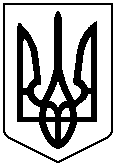 